Массаж от ребенка к ребенку При проведении массажа друг другу дети выполняют разнообразные движения пальцами и руками, что хорошо развивает крупную и мелкую моторику. 
Игровой массаж снимает у детей напряжение, способствует социализации и коммуникации детей, формирует у детей доверие и внимание друг к другу, развивает терпение и чувство юмора.
        Игровой массаж способствует развитию фантазии детей: бегущий по дереву паучок и капающий на спину дождик, прыгающий по полу мячик и идущий по лесу медведь одинаково ярко, хотя и по- разному представляются детям, проводящим и «получающим» игровой массаж
Игровой массаж способствует развитию речи и музыкальной памяти. Стихи и песенки малыши быстро запоминают, а движения, иллюстрирующие текст, способствуют выразительному исполнению.«Выходи скорей гулять»Исходное положение: дети стоят друг за другом.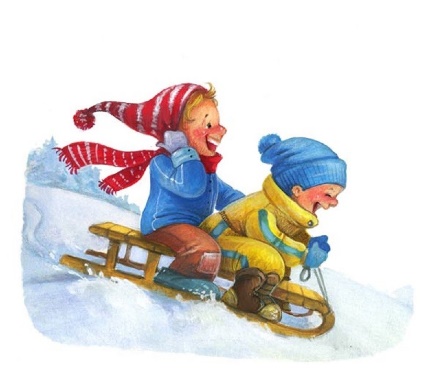 «Киска Мурка»	Исходное положение: дети стоят друг за другом.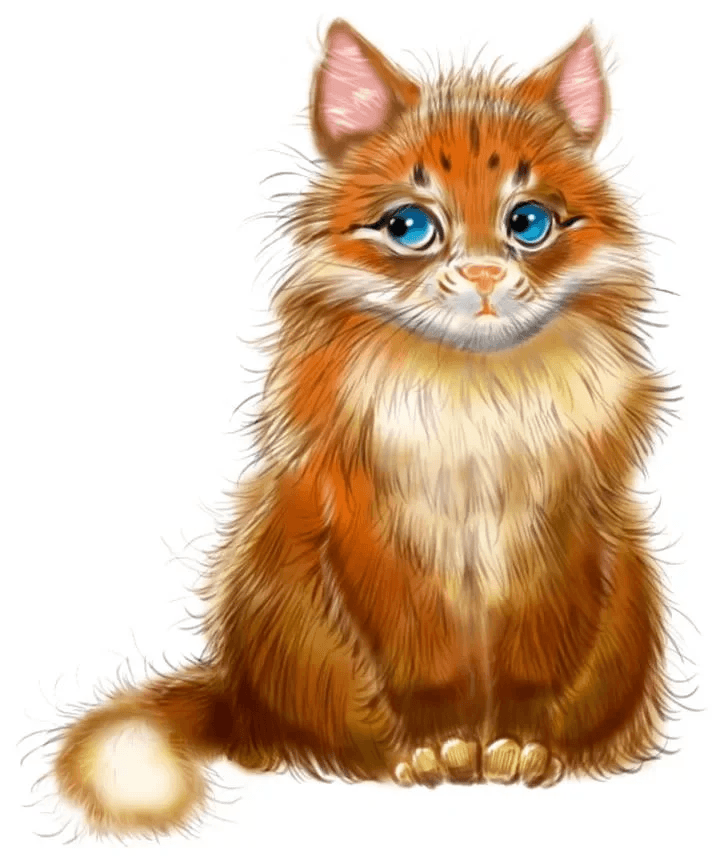 «Дятел» Исходное положение: дети стоят друг за другом.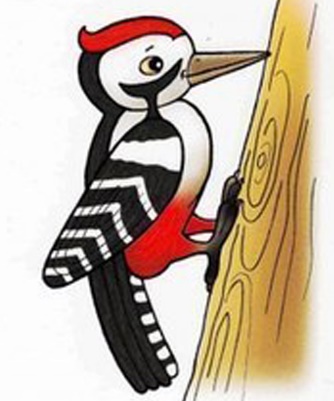 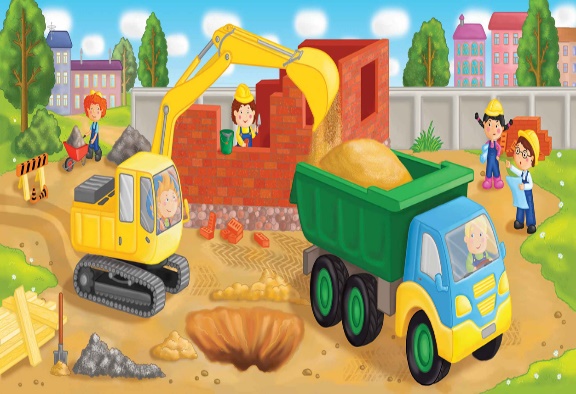 «Елочка»Исходное положение: дети стоят друг за другом.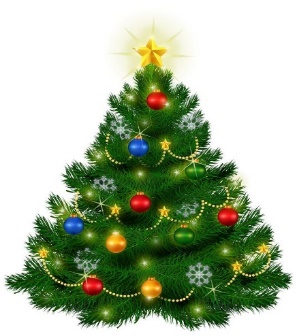 «Вышли гуси погулять»Исходное положение: дети стоят в колонне друг за другом                              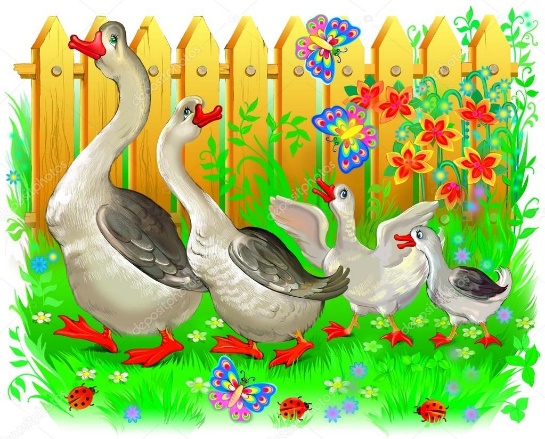  «Мячик»Исходное положение: дети стоят в колонне друг за другом.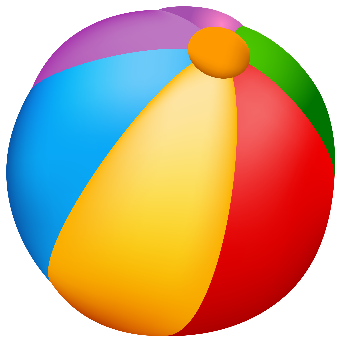 Выпал беленький снежок,Мягкий белый, как пушокпоглаживание ладонями по спине1.2.3.4.5постукивание пальцами по спинеКто со мной пойдет гулять?постукивание кулаками по спинеБудем м ы в снежки игратьИ друг в друга их бросать.мягкое круговое поглаживание руками по спинеБудем м ы в снегу валятьсяИ на саночках кататься.круговые движения кулаками по спине,проводить пальцами поперек спины1.2.3.4.5Выходи скорей гулять!поглаживание по спине сверху-внизПрибежала киска,поглаживание спиныПушистая Мурка.пальцами выполнять щипыСеренькие пятнышки,шлепки ладонями по спинеРыжие полоски.ребрами рук проводить по спинеПробежала мышка,быстро перебирать пальцами по спинеПодразнила Мурку.удары кулаком Мурка мышку: цап-царап,щипковые движения пальцамиИ опять - к окошку.гладить спинуСидит дятел на дубу – Тук, тук, тук, тук, тук, тук.поочередное поглаживание ладонями рук по спине постучать кулаком Ищет он себе еду – Тук, тук, тук, тук, тук, тук.поочередное поглаживание ладонями рук по спинепостучать кулаком Под корой сидит жучок – Чок, чок, чок, чок, чок, чок.мягкое пощипываниеИ съдобный червячок – Чок,чок,чок, чок, чок, чок.мягкое пощипываниеВот на небе гром гремит – Бом, бом, бом, бом, бом.круговые движения обеими руками одновременно одновременное похлопывание по спинеДятлу спрятаться велит – Бом, бом, бом, бом, бом, бом.круговые движения обеими руками одновременно одновременное похлопывание по спинеДятел полетел в дупло – Шу, шу, шу, шу, шу, шу.поочередное похлопывание ладонями по спинеодновременно похлопать ладонями по предплечьямТам и сухо и тепло – Шу, шу, шу, шу, шу, шу.поочередное похлопывание ладонями по спинеодновременно похлопать ладошками по предплечьям  «Строим дом»
Исходное положение: дети стоят парами, один ребенок впереди, дугой за ним.Мы елку рисовали,ребром ладони проводить по спине по диагоналиВеточки,пальцами проводить по спине по диагоналиИголочкилегкое постукивание пальцамиИ, конечно, шишки.круговые движения кулакамиТак рады ребятишки.похлопывание ладонями Мы елку наряжали,Бусы надевали,пальцами проводить по спине в разных направленияхШарики повесили,круговые движения пальцамиСразу стало весело.похлопывание ладонями Утром зоренька встает,Всех на улицу зовет.поглаживание двумя руками п спине круговыми движениямиВышли гуси погулять,щипковые движения снизу-вверхСвежей травки пощипать.щипковые движения сверху-внизГа-га-га, га-га-га,Очень вкусная трава!ритмичное постукивание кончиками пальцевВ озеро все окунулисьволнообразные движения ребрами ладонейИ домой к себе вернулись.поглаживание по спинеМячик покатился Далеко, далеко,круговые движения кулаками вверх и вниз.А потом подпрыгнулВысоко, высоко.постукивание кулаками верх и внизМы с ним весело играли,похлопывающие движения ладонями по спинеИ нисколько не устали.поглаживание ладонямиМячик прыгал и скакал,похлопывающие движения ладонями И от нас он убежал.поглаживающие движения ладонями.